Unit 2.22.2 Programming Fundamentals Road Map2.2 Programming Fundamentals Road Map2.2 Programming Fundamentals Road Map2.2 Programming Fundamentals Road Map2.2 Programming Fundamentals Road Map2.2 Programming Fundamentals Road MapIn this unit you will investigate water on the land. The aims are as follows:LG1: KnowledgeLG2: ApplicationLG3: SkillsAssessment GradesIn this unit you will investigate water on the land. The aims are as follows:LG1: KnowledgeLG2: ApplicationLG3: SkillsIn this unit you will investigate water on the land. The aims are as follows:LG1: KnowledgeLG2: ApplicationLG3: SkillsIn this unit you will investigate water on the land. The aims are as follows:LG1: KnowledgeLG2: ApplicationLG3: SkillsIn this unit you will investigate water on the land. The aims are as follows:LG1: KnowledgeLG2: ApplicationLG3: SkillsIn this unit you will investigate water on the land. The aims are as follows:LG1: KnowledgeLG2: ApplicationLG3: SkillsThemesLearning Goals/Outcomes/ContentLearning Goals/Outcomes/ContentLearning Goals/Outcomes/Content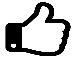 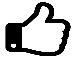 Computational thinkingDecompositionAbstractionAlgorithmic thinkingCommon errorsInputOutputArithmeticString handlingCastingTestDebugLG1:  Identify and correct common errors in computer programs.LG2: Be able to use inputs, outputs, arithmetic and string handling.LG2: Apply knowledge of computational thinking to solve complex problems.LG1:  Identify and correct common errors in computer programs.LG2: Be able to use inputs, outputs, arithmetic and string handling.LG2: Apply knowledge of computational thinking to solve complex problems.LG1:  Identify and correct common errors in computer programs.LG2: Be able to use inputs, outputs, arithmetic and string handling.LG2: Apply knowledge of computational thinking to solve complex problems.SequenceSelectionIterationIf, elif, elseLG1: Understand what the three basic programming constructs are.LG2: Describe the different comparison operators.LG2 & LG3: Be able to use selection statements.LG1: Understand what the three basic programming constructs are.LG2: Describe the different comparison operators.LG2 & LG3: Be able to use selection statements.LG1: Understand what the three basic programming constructs are.LG2: Describe the different comparison operators.LG2 & LG3: Be able to use selection statements.For loopWhile loopLG1: Understand the difference between a for and while loop.LG2 & LG3: Be able to use counter controlled (for) loops.LG2 & LG3: Be able to use condition controlled (while) loopsLG1: Understand the difference between a for and while loop.LG2 & LG3: Be able to use counter controlled (for) loops.LG2 & LG3: Be able to use condition controlled (while) loopsLG1: Understand the difference between a for and while loop.LG2 & LG3: Be able to use counter controlled (for) loops.LG2 & LG3: Be able to use condition controlled (while) loopsSubroutinesFunctionsLG1: Understand how to use subroutines (called procedures or functions) to help make your programs easier to create and more efficient.LG2 & LG3: Apply knowledge of subroutines to plan and write a program that contains a subroutine.LG1: Understand how to use subroutines (called procedures or functions) to help make your programs easier to create and more efficient.LG2 & LG3: Apply knowledge of subroutines to plan and write a program that contains a subroutine.LG1: Understand how to use subroutines (called procedures or functions) to help make your programs easier to create and more efficient.LG2 & LG3: Apply knowledge of subroutines to plan and write a program that contains a subroutine.String manipulationValidationRegular expressionLG1: To understand the use and results of various built in string manipulation methods. LG1: Understand the purpose of validation.LG1: Understand the purpose of a regular expression.LG2 & LG3: Be able to use a regular expression to validate an input.LG1: To understand the use and results of various built in string manipulation methods. LG1: Understand the purpose of validation.LG1: Understand the purpose of a regular expression.LG2 & LG3: Be able to use a regular expression to validate an input.LG1: To understand the use and results of various built in string manipulation methods. LG1: Understand the purpose of validation.LG1: Understand the purpose of a regular expression.LG2 & LG3: Be able to use a regular expression to validate an input.ArrayListAppendLG1: Understand why lists and arrays are useful.LG2: Be able to read and edit data in a list.LG1: Know how to declare and append to a listLG2 & LG3: Apply knowledge of arrays/lists to plan and write a program that contains an array/lists.LG1: Understand why lists and arrays are useful.LG2: Be able to read and edit data in a list.LG1: Know how to declare and append to a listLG2 & LG3: Apply knowledge of arrays/lists to plan and write a program that contains an array/lists.LG1: Understand why lists and arrays are useful.LG2: Be able to read and edit data in a list.LG1: Know how to declare and append to a listLG2 & LG3: Apply knowledge of arrays/lists to plan and write a program that contains an array/lists.ArrayListSortLG1: Understand why you might want to sort a list.LG1: Know how to sort a list using Python.LG2: Be able to use other functions with lists.LG2 & LG3: Apply knowledge of arrays/lists to plan and write a program that contains an array/lists.LG1: Understand why you might want to sort a list.LG1: Know how to sort a list using Python.LG2: Be able to use other functions with lists.LG2 & LG3: Apply knowledge of arrays/lists to plan and write a program that contains an array/lists.LG1: Understand why you might want to sort a list.LG1: Know how to sort a list using Python.LG2: Be able to use other functions with lists.LG2 & LG3: Apply knowledge of arrays/lists to plan and write a program that contains an array/lists.Read data from a fileInterrogate dataLG1: Understand how to read data from a file.LG1: Know how to interrogate data.LG2 & LG3: Apply knowledge of reading data from files to plan and write a program.LG1: Understand how to read data from a file.LG1: Know how to interrogate data.LG2 & LG3: Apply knowledge of reading data from files to plan and write a program.LG1: Understand how to read data from a file.LG1: Know how to interrogate data.LG2 & LG3: Apply knowledge of reading data from files to plan and write a program.Write data to a fileAppendLG1: Understand what “append” means.LG1: Know how to append data to a file.LG2 & LG3: Apply knowledge of reading data from files to plan and write a program.LG1: Understand what “append” means.LG1: Know how to append data to a file.LG2 & LG3: Apply knowledge of reading data from files to plan and write a program.LG1: Understand what “append” means.LG1: Know how to append data to a file.LG2 & LG3: Apply knowledge of reading data from files to plan and write a program.2D List/ ArrayLG1: Understand the nature of a 2D list.LG2: Be able to use a 2D list to solve a problem.LG2 & LG3: Apply knowledge of 2D arrays/ lists to plan and write a program.LG1: Understand the nature of a 2D list.LG2: Be able to use a 2D list to solve a problem.LG2 & LG3: Apply knowledge of 2D arrays/ lists to plan and write a program.LG1: Understand the nature of a 2D list.LG2: Be able to use a 2D list to solve a problem.LG2 & LG3: Apply knowledge of 2D arrays/ lists to plan and write a program.FlagSolve problemsLG1: Understand what a ‘flag’ is in a computer program.LG1: Know how to use a while loop to validate data entryLG2 & LG3: Use programming ’set pieces’ for common problemsLG1: Understand what a ‘flag’ is in a computer program.LG1: Know how to use a while loop to validate data entryLG2 & LG3: Use programming ’set pieces’ for common problemsLG1: Understand what a ‘flag’ is in a computer program.LG1: Know how to use a while loop to validate data entryLG2 & LG3: Use programming ’set pieces’ for common problemsRecordFieldQueryCommandsLG1: Know the use of records to store dataLG1: Understand the use of SQL to search for data.LG2 & LG3: Apply knowledge of SQL to plan and write a query in SQLLG1: Know the use of records to store dataLG1: Understand the use of SQL to search for data.LG2 & LG3: Apply knowledge of SQL to plan and write a query in SQLLG1: Know the use of records to store dataLG1: Understand the use of SQL to search for data.LG2 & LG3: Apply knowledge of SQL to plan and write a query in SQLPractical Programming Project